Publicado en Ciudad de México el 28/10/2020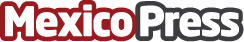 La industria de las bodas más unida que nunca y los premios ZIWA reconocen el trabajo de los profesionales del sector en México336 profesionales de la industria de las bodas de México obtienen el galardón más importante dentro del sector a nivel internacional. Los profesionales del sector se unen para remarcar la importancia de la industria de las Bodas. El jurado conformado por los mejores wedding planners de México otorga 66 reconocimientos especiales a proveedores de bodasDatos de contacto:María Rubalcava Country Leader de Zankyou Mexico+34  658653658Nota de prensa publicada en: https://www.mexicopress.com.mx/la-industria-de-las-bodas-mas-unida-que-nunca Categorías: Internacional Nacional Entretenimiento E-Commerce Premios http://www.mexicopress.com.mx